SÄKYLÄN			HAKEMUS VARHAISKASVATUKSEEN / 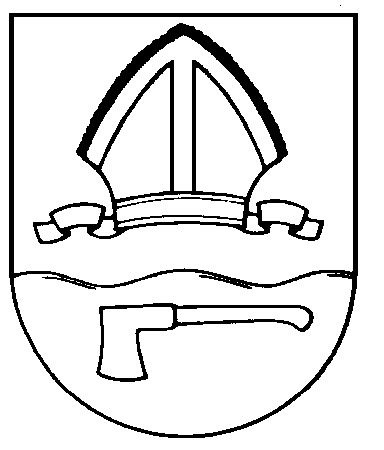 KUNTA			ILMOITTAUTUMINEN ESIOPETUKSEENVarhaiskasvatus  Varhaiskasvatus		Esiopetus (4 h/pv)	   Perhepäivähoito		 Huovinrinteen päiväkoti	   Huovinrinteen päiväkoti		 Keskustan päiväkoti	   Keskustan päiväkoti		 Onnimannin päiväkoti   Kepolan päiväkoti		 Kepolan koulu   Onnimannin päiväkoti		 Lallin koulu   Kankaanpään ryhmäperhepäiväkoti		Tutustu virtuaalikirjaan				vast.otto merk.  ____/____ 202__virtuaalikirja.fi/sakylaLomakkeen palautus Säkylän kunnanvirastoon: Säkylän kunta, Sivistystoimi, Rantatie 268, 27800 Säkylä 		 1/2023tai sähköpostitse Varhaiskasvatuspäällikkö Melina Salonen, melina.salonen@sakyla.fi1. Lapsen henkilötiedotSukunimiSukunimiSukunimiSukunimiSukunimiSukunimiSukunimiSukunimiHenkilötunnusHenkilötunnus1. Lapsen henkilötiedotEtunimet (kutsumanimi alleviivataan)Etunimet (kutsumanimi alleviivataan)Etunimet (kutsumanimi alleviivataan)Etunimet (kutsumanimi alleviivataan)Etunimet (kutsumanimi alleviivataan)Etunimet (kutsumanimi alleviivataan)Etunimet (kutsumanimi alleviivataan)Etunimet (kutsumanimi alleviivataan)KotikuntaKotikunta1. Lapsen henkilötiedotLähiosoiteLähiosoiteLähiosoiteLähiosoiteLähiosoiteLähiosoiteLähiosoiteLähiosoiteÄidinkieliÄidinkieli1. Lapsen henkilötiedotPostinumeroPostinumeroPostitoimipaikkaPostitoimipaikkaPostitoimipaikkaPostitoimipaikkaPostitoimipaikkaPostitoimipaikkaKotipuhelinKotipuhelin2. Huoltajan henkilötiedot Äidin tai puolison henkilötunnus Äidin tai puolison henkilötunnus Äidin tai puolison henkilötunnus Äidin tai puolison henkilötunnus Äidin tai puolison henkilötunnusIsän tai  puolison henkilötunnusIsän tai  puolison henkilötunnusIsän tai  puolison henkilötunnusIsän tai  puolison henkilötunnusIsän tai  puolison henkilötunnus2. Huoltajan henkilötiedotNimiNimiNimiNimiNimiNimiNimiNimiNimiNimi2. Huoltajan henkilötiedotOsoite (jos eri kun lapsen)Osoite (jos eri kun lapsen)Osoite (jos eri kun lapsen)Osoite (jos eri kun lapsen)Osoite (jos eri kun lapsen)Osoite (jos eri kun lapsen)Osoite (jos eri kun lapsen)Osoite (jos eri kun lapsen)Osoite (jos eri kun lapsen)Osoite (jos eri kun lapsen)2. Huoltajan henkilötiedotSähköpostiSähköpostiSähköpostiSähköpostiSähköpostiSähköpostiSähköpostiSähköpostiSähköpostiSähköposti2. Huoltajan henkilötiedotTyö- tai opiskelupaikkaTyö- tai opiskelupaikkaTyö- tai opiskelupaikkaTyö- tai opiskelupaikkaTyö- tai opiskelupaikkaTyö- tai opiskelupaikkaTyö- tai opiskelupaikkaTyö- tai opiskelupaikkaTyö- tai opiskelupaikkaTyö- tai opiskelupaikka2. Huoltajan henkilötiedotTyöpuhelinTyöpuhelinTyöpuhelinTyöaikaTyöaikaTyöpuhelinTyöpuhelinTyöpuhelinTyöpuhelinTyöaika2. Huoltajan henkilötiedotMatkapuhelinMatkapuhelinMatkapuhelinMatkapuhelinMatkapuhelinMatkapuhelinMatkapuhelinMatkapuhelinMatkapuhelinMatkapuhelin3. Hoidon tarveHoidon tarve alkaa, pvmHoidon tarve alkaa, pvmHoidon tarve alkaa, pvmHoidon tarve alkaa, pvmHoitotarve iltahoito         sunnuntai lauantai         ympärivuorok.Hoitotarve iltahoito         sunnuntai lauantai         ympärivuorok.Hoitotarve iltahoito         sunnuntai lauantai         ympärivuorok.Hoitotarve iltahoito         sunnuntai lauantai         ympärivuorok.Hoitotarve iltahoito         sunnuntai lauantai         ympärivuorok.Hoitotarve iltahoito         sunnuntai lauantai         ympärivuorok.4. Hoitoajan varausHoitoaika / kloVaratut tunnit viikko/kuukausi enint. 10 h/vko (= enint. 42 h/kk) 11-20 h/vko (= 43-84 h/kk) 21–34 h/vko (= 85-146 h/kk) vähintään 35 h/vko (= vähintään 147 h/kk)Varatut tunnit viikko/kuukausi enint. 10 h/vko (= enint. 42 h/kk) 11-20 h/vko (= 43-84 h/kk) 21–34 h/vko (= 85-146 h/kk) vähintään 35 h/vko (= vähintään 147 h/kk)Varatut tunnit viikko/kuukausi enint. 10 h/vko (= enint. 42 h/kk) 11-20 h/vko (= 43-84 h/kk) 21–34 h/vko (= 85-146 h/kk) vähintään 35 h/vko (= vähintään 147 h/kk)Varatut tunnit viikko/kuukausi enint. 10 h/vko (= enint. 42 h/kk) 11-20 h/vko (= 43-84 h/kk) 21–34 h/vko (= 85-146 h/kk) vähintään 35 h/vko (= vähintään 147 h/kk)Varatut tunnit viikko/kuukausi enint. 10 h/vko (= enint. 42 h/kk) 11-20 h/vko (= 43-84 h/kk) 21–34 h/vko (= 85-146 h/kk) vähintään 35 h/vko (= vähintään 147 h/kk)Esiopetuksessa olevan lapsen hoitoajan varaus esiopetus 4 h/pv esiopetus 4 h/pv + hoito enint. 4 h/pv esiopetus 4 h/pv + hoito yli 4 h/pvEsiopetuksessa olevan lapsen hoitoajan varaus esiopetus 4 h/pv esiopetus 4 h/pv + hoito enint. 4 h/pv esiopetus 4 h/pv + hoito yli 4 h/pvEsiopetuksessa olevan lapsen hoitoajan varaus esiopetus 4 h/pv esiopetus 4 h/pv + hoito enint. 4 h/pv esiopetus 4 h/pv + hoito yli 4 h/pv5. Aikaisemmat varhaiskasvatuspaikat6. Samassa taloudessa asuvat(alle 18 v.)Nimet ja syntymäajatNimet ja syntymäajatNimet ja syntymäajatNimet ja syntymäajatNimet ja syntymäajatNimet ja syntymäajatNimet ja syntymäajatNimet ja syntymäajatSisarusten hoitopaikkaSisarusten hoitopaikka6. Samassa taloudessa asuvat(alle 18 v.)6. Samassa taloudessa asuvat(alle 18 v.)6. Samassa taloudessa asuvat(alle 18 v.)7. AutoMahdollisuus käyttää autoa     kyllä    eiMahdollisuus käyttää autoa     kyllä    eiMahdollisuus käyttää autoa     kyllä    eiMahdollisuus käyttää autoa     kyllä    eiMahdollisuus käyttää autoa     kyllä    eiMahdollisuus käyttää autoa     kyllä    eiMahdollisuus käyttää autoa     kyllä    eiMahdollisuus käyttää autoa     kyllä    eiMahdollisuus käyttää autoa     kyllä    eiMahdollisuus käyttää autoa     kyllä    ei8. HoitopaikkatoivePäiväkodin nimi / perhepäivähoidon aluePäiväkodin nimi / perhepäivähoidon alue8. Hoitopaikkatoive1.     1.     8. Hoitopaikkatoive2.     2.     8. Hoitopaikkatoive3.     3.     9. Lapsen terveydentila ja muut tiedotRuoka-aine allergiaRuoka-aine allergia9. Lapsen terveydentila ja muut tiedotMuu allergia, mikä?Muu allergia, mikä?9. Lapsen terveydentila ja muut tiedotKielletyt ruoka-aineetKielletyt ruoka-aineet9. Lapsen terveydentila ja muut tiedotSairaudet tai erityispäivähoidon tarveSairaudet tai erityispäivähoidon tarve9. Lapsen terveydentila ja muut tiedotOnko lapsi jatkuvassa hoidossa / tutkimuksissa, missä?Onko lapsi jatkuvassa hoidossa / tutkimuksissa, missä?9. Lapsen terveydentila ja muut tiedotTodistus liitteenä:      erikoislääkäri      psykologi      puheterapeutti      muu, mikä?Todistus liitteenä:      erikoislääkäri      psykologi      puheterapeutti      muu, mikä?9. Lapsen terveydentila ja muut tiedotMissä neuvolassa lapsi on käynyt viimeksi?Onko kotona lemmikkieläimiä? Mitä?10. Lisätiedot10. Lisätiedot10. Lisätiedot11. Tulotietojen toimittaminen / korkeimman maksun hyväksyminenTuloselvityslomake toimitetaan asiakkaalle samalla, kun päätös myönnetystä varhaiskasvatus-paikasta toimitetaan postitse. Tuloselvityslomake liitteineen palautetaan sivistystoimeen varhaiskasvatuksen aloittamiskuukauden loppuun mennessä. Asiakkaan on mahdollista hyväksyä korkein varhaiskasvatusmaksu (varattujen tuntien mukaan) rastittamalla alla oleva ruutu, jolloin erillisiä tuloselvityslomakkeita ei tarvitse palauttaa. Hyväksyn korkeimman varhaiskasvatusmaksunBruttotulorajat, jolla korkein maksu (varattujen tuntien mukaan) 1.8.2022 alkaen:Tuloselvityslomake toimitetaan asiakkaalle samalla, kun päätös myönnetystä varhaiskasvatus-paikasta toimitetaan postitse. Tuloselvityslomake liitteineen palautetaan sivistystoimeen varhaiskasvatuksen aloittamiskuukauden loppuun mennessä. Asiakkaan on mahdollista hyväksyä korkein varhaiskasvatusmaksu (varattujen tuntien mukaan) rastittamalla alla oleva ruutu, jolloin erillisiä tuloselvityslomakkeita ei tarvitse palauttaa. Hyväksyn korkeimman varhaiskasvatusmaksunBruttotulorajat, jolla korkein maksu (varattujen tuntien mukaan) 1.8.2022 alkaen:Varhaiskasvatuspaikkoja voi hakea ympäri vuoden hoidon tarpeen alkamisen mukaan, kuitenkin viimeistään neljä kuukautta ennen päivähoidon tarvetta.Mikäli varhaiskasvatuksen tarve ei ole ennakoitavissa ja tarve johtuu äkillisestä työllistymisestä, opinnoista tai koulutuksesta, on hoitopaikkaa haettava niin pian kuin mahdollista, kuitenkin viimeistään kaksi viikkoa ennen hoidon tarvetta.Varhaiskasvatuspaikkoja voi hakea ympäri vuoden hoidon tarpeen alkamisen mukaan, kuitenkin viimeistään neljä kuukautta ennen päivähoidon tarvetta.Mikäli varhaiskasvatuksen tarve ei ole ennakoitavissa ja tarve johtuu äkillisestä työllistymisestä, opinnoista tai koulutuksesta, on hoitopaikkaa haettava niin pian kuin mahdollista, kuitenkin viimeistään kaksi viikkoa ennen hoidon tarvetta.Varhaiskasvatuspaikkoja voi hakea ympäri vuoden hoidon tarpeen alkamisen mukaan, kuitenkin viimeistään neljä kuukautta ennen päivähoidon tarvetta.Mikäli varhaiskasvatuksen tarve ei ole ennakoitavissa ja tarve johtuu äkillisestä työllistymisestä, opinnoista tai koulutuksesta, on hoitopaikkaa haettava niin pian kuin mahdollista, kuitenkin viimeistään kaksi viikkoa ennen hoidon tarvetta.12. AllekirjoitusVakuutan tiedot oikeiksi ja suostun /  en suostuhakemuksessa annettujen tietojen käyttämiseen yhteistyössä terveys-, koulu-, perusturva- ja varhaiskasvatuksen viranomaisten kanssa. ___/___202___        ___________________________________________Vakuutan tiedot oikeiksi ja suostun /  en suostuhakemuksessa annettujen tietojen käyttämiseen yhteistyössä terveys-, koulu-, perusturva- ja varhaiskasvatuksen viranomaisten kanssa. ___/___202___        ___________________________________________12. AllekirjoitusVakuutan tiedot oikeiksi ja suostun /  en suostuhakemuksessa annettujen tietojen käyttämiseen yhteistyössä terveys-, koulu-, perusturva- ja varhaiskasvatuksen viranomaisten kanssa. ___/___202___        ___________________________________________Vakuutan tiedot oikeiksi ja suostun /  en suostuhakemuksessa annettujen tietojen käyttämiseen yhteistyössä terveys-, koulu-, perusturva- ja varhaiskasvatuksen viranomaisten kanssa. ___/___202___        ___________________________________________12. AllekirjoitusVakuutan tiedot oikeiksi ja suostun /  en suostuhakemuksessa annettujen tietojen käyttämiseen yhteistyössä terveys-, koulu-, perusturva- ja varhaiskasvatuksen viranomaisten kanssa. ___/___202___        ___________________________________________Vakuutan tiedot oikeiksi ja suostun /  en suostuhakemuksessa annettujen tietojen käyttämiseen yhteistyössä terveys-, koulu-, perusturva- ja varhaiskasvatuksen viranomaisten kanssa. ___/___202___        ___________________________________________